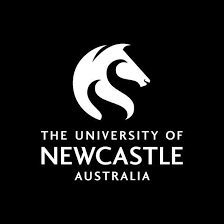 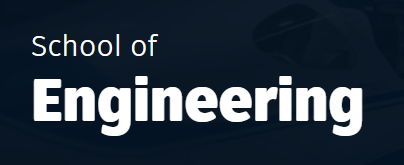 致                                             李佳珈 副研究员上海理工大学理学院数学系中国上海，上海理工大学理学院数学系副研究员jiajiali_usst@163.com2024 年 6 月 20 日关于：李佳珈访问澳大利亚纽卡斯尔大学医疗机器人实验室的邀请函尊敬的李教授我很高兴邀请您于 2024 年 8 月 16 日至 2024 年 9 月 05 日访问我的实验室--澳大利亚纽卡斯尔大学医疗机器人实验室。您的访问活动将包括研究报告和会议、实验室参观和校园参观。据我所知，您的所有费用都将由您的资金支持。感谢您对我的访问，我期待着尽快与您见面！此致敬礼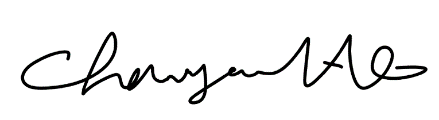 贺昌岩博士，讲师（助理教授）工程学院医学工程学科澳大利亚新南威尔士州纽卡斯尔大学网址： https://www.newcastle.edu.au/profile/changyan-he